НОВГОРОДСКАЯ ОБЛАСТЬОБЛАСТНОЙ ЗАКОНО ПРЕДОСТАВЛЕНИИ ЗЕМЕЛЬНЫХ УЧАСТКОВ НА ТЕРРИТОРИИНОВГОРОДСКОЙ ОБЛАСТИПринятПостановлениемНовгородской областной Думыот 22.04.2015 N 1444-5 ОДНастоящий областной закон принят в соответствии с Конституцией Российской Федерации, Земельным кодексом Российской Федерации и иными федеральными законами, регулирующими земельные отношения.Глава 1. ОБЩИЕ ПОЛОЖЕНИЯСтатья 1. Отношения, регулируемые настоящим областным закономНастоящий областной закон распространяется на отношения, возникающие при распоряжении земельными участками, находящимися в собственности Новгородской области или муниципальных образований Новгородской области, в части их предоставления гражданам и юридическим лицам.Настоящий областной закон распространяется также на указанные правоотношения применительно к земельным участкам, государственная собственность на которые не разграничена, а также к земельным участкам, находящимся в федеральной собственности, осуществление полномочий Российской Федерации по управлению и распоряжению которыми передано органам государственной власти Новгородской области в соответствии с частью 1 статьи 13 Федерального закона от 24 июля 2008 года N 161-ФЗ "О содействии развитию жилищного строительства" (далее - Федеральный закон "О содействии развитию жилищного строительства") и в отношении которых уполномоченным Правительством Российской Федерации межведомственным коллегиальным органом принято решение, предусмотренное пунктом 1 части 1 статьи 12 Федерального закона "О содействии развитию жилищного строительства.(в ред. Областного закона Новгородской области от 30.10.2018 N 323-ОЗ)Статья 2. Реализация правомочий собственника земельных участков, находящихся в собственности Новгородской области или муниципальных образований Новгородской области1. Правомочия собственника земельных участков, находящихся в собственности Новгородской области, осуществляет Правительство Новгородской области либо уполномоченный им орган исполнительной власти Новгородской области по управлению и распоряжению указанными земельными участками.(в ред. Областного закона Новгородской области от 28.08.2023 N 374-ОЗ)2. Правомочия собственника земельных участков, находящихся в муниципальной собственности, осуществляют органы местного самоуправления соответствующих муниципальных образований Новгородской области.Статья 3. Предоставление земельных участков, государственная собственность на которые не разграничена(в ред. Областного закона Новгородской области от 03.07.2017 N 133-ОЗ)1. Предоставление земельных участков, государственная собственность на которые не разграничена на территории Новгородской области, если иное не предусмотрено законодательством Российской Федерации и законодательством Новгородской области, осуществляется:1) органом местного самоуправления городского округа Новгородской области в отношении земельных участков, расположенных на территории городского округа Новгородской области;2) органом местного самоуправления городского поселения в отношении земельных участков, расположенных на территории такого поселения;3) органом местного самоуправления муниципального района в отношении земельных участков, расположенных на территории сельских поселений, входящих в состав этого муниципального района;4) органом местного самоуправления муниципального округа в отношении земельных участков, расположенных на территории такого округа.(п. 4 введен Областным законом Новгородской области от 31.10.2022 N 198-ОЗ)(часть 1 в ред. Областного закона Новгородской области от 03.07.2017 N 133-ОЗ)2. Предоставление земельных участков, государственная собственность на которые не разграничена, гражданам и юридическим лицам осуществляется в порядке, предусмотренном Земельным кодексом Российской Федерации, федеральными законами, нормативными правовыми актами Новгородской области и муниципальными правовыми актами.Статья 3-1. Предоставление земельных участков, находящихся в федеральной собственности, осуществление полномочий Российской Федерации по управлению и распоряжению которыми передано органам государственной власти Новгородской области(введена Областным законом Новгородской области от 30.10.2018 N 323-ОЗ)1. Предоставление земельных участков, находящихся в федеральной собственности, осуществление полномочий Российской Федерации по управлению и распоряжению которыми передано органам государственной власти Новгородской области в соответствии с частью 1 статьи 13 Федерального закона "О содействии развитию жилищного строительства" и в отношении которых уполномоченным Правительством Российской Федерации межведомственным коллегиальным органом принято решение, предусмотренное пунктом 1 части 1 статьи 12 Федерального закона "О содействии развитию жилищного строительства" осуществляется Правительством Новгородской области либо уполномоченным им органом исполнительной власти Новгородской области по управлению и распоряжению указанными земельными участками.2. Предоставление земельных участков, указанных в части 1 настоящей статьи, гражданам, указанным в пункте 10 части 1 статьи 6 настоящего областного закона, осуществляется в порядке, предусмотренном Земельным кодексом Российской Федерации, федеральными законами, нормативными правовыми актами Новгородской области.Статья 4. Государственная регистрация прав на земельные участки и сделок с ними(в ред. Областного закона Новгородской области от 22.12.2016 N 49-ОЗ)Права на земельные участки, предусмотренные статьей 5 настоящего областного закона, подлежат государственной регистрации в соответствии с Федеральным законом от 13 июля 2015 года N 218-ФЗ "О государственной регистрации недвижимости" с учетом требований статей 25, 26 Земельного кодекса Российской Федерации в органе, осуществляющем государственный кадастровый учет и государственную регистрацию прав.Глава 2. ПРЕДОСТАВЛЕНИЕ ЗЕМЕЛЬНЫХ УЧАСТКОВ, НАХОДЯЩИХСЯВ СОБСТВЕННОСТИ НОВГОРОДСКОЙ ОБЛАСТИ ИЛИ МУНИЦИПАЛЬНЫХОБРАЗОВАНИЙ НОВГОРОДСКОЙ ОБЛАСТИ, А ТАКЖЕ ЗЕМЕЛЬНЫХУЧАСТКОВ, НАХОДЯЩИХСЯ В ФЕДЕРАЛЬНОЙ СОБСТВЕННОСТИ,ОСУЩЕСТВЛЕНИЕ ПОЛНОМОЧИЙ РОССИЙСКОЙ ФЕДЕРАЦИИПО УПРАВЛЕНИЮ И РАСПОРЯЖЕНИЮ КОТОРЫМИ ПЕРЕДАНООРГАНАМ ГОСУДАРСТВЕННОЙ ВЛАСТИ НОВГОРОДСКОЙ ОБЛАСТИ(в ред. Областного закона Новгородской областиот 30.10.2018 N 323-ОЗ)Статья 5. Права на земельные участки, предоставляемые гражданам и юридическим лицам1. Земельные участки из земель, находящихся в федеральной собственности, собственности Новгородской области или муниципальных образований Новгородской области, предоставляются гражданам и юридическим лицам в собственность или аренду, а также в случаях, предусмотренных Земельным кодексом Российской Федерации, юридическим лицам - в постоянное (бессрочное) пользование, гражданам и юридическим лицам - в безвозмездное пользование.(в ред. Областного закона Новгородской области от 30.10.2018 N 323-ОЗ)Заявление о предоставлении земельного участка подается в уполномоченный Правительством Новгородской области орган исполнительной власти Новгородской области по управлению и распоряжению земельными участками или орган местного самоуправления городского округа, городских поселений, муниципальных районов, муниципальных округов Новгородской области (далее - уполномоченный орган) непосредственно, направляется посредством почтового отправления или в форме электронного документа либо через многофункциональный центр предоставления государственных и муниципальных услуг (далее - многофункциональный центр).(в ред. областных законов Новгородской области от 03.07.2017 N 133-ОЗ, от 31.10.2022 N 198-ОЗ)2. В соответствии с гражданским законодательством может предоставляться право ограниченного пользования чужим земельным участком (сервитут). Правообладатель земельного участка, обремененного сервитутом, вправе требовать соразмерную плату от лиц, в интересах которых установлен сервитут, если иное не предусмотрено Земельным кодексом Российской Федерации или федеральным законом. Порядок определения размера платы по соглашению об установлении сервитута в отношении земельных участков, находящихся в собственности Новгородской области, и земельных участков, государственная собственность на которые не разграничена, устанавливается Правительством Новгородской области.(в ред. Областного закона Новгородской области от 02.04.2019 N 390-ОЗ)3. В безвозмездное пользование земельные участки предоставляются на условиях и в порядке, которые установлены статьей 39.10 Земельного кодекса Российской Федерации, в том числе в виде служебного надела.Категории работников организаций транспорта, лесной промышленности, категории работников лесного хозяйства, охотничьего хозяйства, федеральных государственных бюджетных учреждений, осуществляющих управление государственными природными заповедниками и национальными парками, и других сфер деятельности, имеющих право на получение служебных наделов, устанавливаются областным законом.(в ред. Областного закона Новгородской области от 22.12.2016 N 49-ОЗ)4. Земельные участки, за исключением изъятых из оборота согласно пункту 4 статьи 27 Земельного кодекса Российской Федерации, предоставляются в аренду в случаях и на условиях, установленных Земельным кодексом Российской Федерации.5. Порядок определения размера арендной платы в отношении земельных участков, находящихся в собственности Новгородской области и земельных участков, государственная собственность на которые не разграничена, предоставленных в аренду без торгов, устанавливается Правительством Новгородской области, в отношении земельных участков, находящихся в муниципальной собственности, - органами местного самоуправления, если иное не установлено Земельным кодексом Российской Федерации или другими федеральными законами.Размер арендной платы определяется договором аренды. Размер арендной платы является существенным условием договора аренды.Договор аренды земельного участка заключается на срок в соответствии со сроками, установленными пунктом 8 статьи 39.8 Земельного кодекса Российской Федерации.6. Предоставление земельного участка, находящегося в государственной собственности Новгородской области или муниципальной собственности, в аренду без проведения торгов некоммерческой организации, созданной Новгородской областью или муниципальным образованием Новгородской области для освоения территорий в целях строительства и эксплуатации наемных домов социального использования, допускается в случаях, если размещение таких объектов предусмотрено государственными программами Российской Федерации, государственными программами Новгородской области, муниципальными программами.В случае предоставления земельного участка некоммерческой организации, созданной Новгородской областью или муниципальным образованием Новгородской области для освоения территорий в целях строительства и эксплуатации наемных домов социального использования, договор аренды заключается на срок от 3 до 5 лет.7. Порядок предоставления земельных участков из земель, находящихся в собственности Новгородской области, муниципальных образований Новгородской области, а также государственная собственность на которые не разграничена, гражданам, имеющим в соответствии с федеральным законодательством внеочередное или первоочередное право на получение земельных участков, устанавливается Правительством Новгородской области.(в ред. областных законов Новгородской области от 02.04.2019 N 390-ОЗ, от 28.08.2023 N 374-ОЗ)8. Земельные участки предоставляются в собственность граждан и юридических лиц, за исключением земельных участков, которые в соответствии с Земельным кодексом Российской Федерации, федеральными законами не могут находиться в частной собственности.Увеличение площади земельных участков, находящихся в частной собственности, в результате перераспределения таких земельных участков и земель и (или) земельных участков, находящихся в государственной или муниципальной собственности, осуществляется за плату. Порядок определения размера платы за увеличение площади земельных участков, находящихся в частной собственности, в результате перераспределения таких земельных участков и земельных участков, находящихся в государственной собственности Новгородской области, земель или земельных участков, государственная собственность на которые не разграничена, устанавливается Правительством Новгородской области.Продажа земельных участков осуществляется на торгах, проводимых в форме аукционов, за исключением случаев, предусмотренных пунктом 2 статьи 39.3 Земельного кодекса Российской Федерации.9. Начальная цена предмета аукциона по продаже земельного участка устанавливается в соответствии с пунктом 12 статьи 39.11 Земельного кодекса Российской Федерации.Начальная цена предмета аукциона на право заключения договора аренды земельного участка устанавливается в соответствии с пунктом 14 статьи 39.11 Земельного кодекса Российской Федерации.Абзац исключен. - Областной закон Новгородской области от 31.10.2022 N 198-ОЗ.Начальная цена предмета аукциона на право заключения договора об освоении территории в целях строительства и эксплуатации наемного дома коммерческого использования и аукциона на право заключения договора об освоении территории в целях строительства и эксплуатации наемного дома социального использования определяется путем проведения оценки рыночной стоимости предмета аукциона в соответствии с законодательством Российской Федерации об оценочной деятельности, не ранее чем за шесть месяцев до даты опубликования извещения о проведении аукциона.10. При заключении договора купли-продажи земельного участка без проведения торгов цена такого земельного участка, если иное не установлено федеральными законами, определяется в отношении земельных участков, находящихся в собственности Новгородской области и земельных участков, государственная собственность на которые не разграничена, в порядке, установленном Правительством Новгородской области, в отношении земельных участков, находящихся в муниципальной собственности, - органом местного самоуправления Новгородской области.(в ред. Областного закона Новгородской области от 28.08.2023 N 374-ОЗ)11. Порядок и условия размещения объектов, виды которых установлены Правительством Российской Федерации, на землях или земельных участках, находящихся в государственной или муниципальной собственности, без предоставления земельных участков и установления сервитутов, публичных сервитутов, устанавливаются Правительством Новгородской области.(в ред. Областного закона Новгородской области от 02.04.2019 N 390-ОЗ)12. Заключение договора на установку и эксплуатацию рекламной конструкции на земельном участке, находящемся в собственности Новгородской области, осуществляется на основе торгов в форме аукциона или конкурса, проводимых Правительством Новгородской области либо уполномоченным органом исполнительной власти Новгородской области.(в ред. Областного закона Новгородской области от 02.04.2019 N 390-ОЗ)Заключение договора на установку и эксплуатацию рекламной конструкции на земельном участке, находящемся в муниципальной собственности городского округа или государственная собственность на который не разграничена, расположенном на территории городского округа Великий Новгород, осуществляется на основе торгов в форме аукциона или конкурса, проводимых органом местного самоуправления городского округа Новгородской области.(абзац введен Областным законом Новгородской области от 02.04.2019 N 390-ОЗ)Заключение договора на установку и эксплуатацию рекламной конструкции на земельном участке, находящемся в муниципальной собственности или государственная собственность на который не разграничена за пределами территории городского округа Великий Новгород, осуществляется на основе торгов в форме аукциона или конкурса, проводимых органами местного самоуправления муниципального района, муниципального округа Новгородской области.(в ред. Областного закона Новгородской области от 31.10.2022 N 198-ОЗ)Форма проведения торгов (аукцион или конкурс) устанавливается Правительством Новгородской области либо уполномоченным им органом исполнительной власти Новгородской области по управлению и распоряжению земельными участками или представительными органами муниципального района, муниципального округа, городского округа Новгородской области.(в ред. Областного закона Новгородской области от 31.10.2022 N 198-ОЗ)(часть 12 введена Областным законом Новгородской области от 03.07.2017 N 133-ОЗ)Статья 6. Случаи предоставления земельного участка, находящегося в государственной или муниципальной собственности, гражданину или юридическому лицу в собственность бесплатно1. Предоставление земельного участка, находящегося в государственной или муниципальной собственности, гражданину или юридическому лицу в собственность бесплатно на основании решения уполномоченного органа осуществляется в случаях предоставления:1) исключен. - Областной закон Новгородской области от 31.10.2022 N 198-ОЗ;2) земельного участка религиозной организации, имеющей в собственности здания или сооружения религиозного или благотворительного назначения, расположенные на таком земельном участке;3) земельного участка, образованного в соответствии с проектом межевания территории и являющегося земельным участком общего назначения, расположенным в границах территории ведения гражданами садоводства или огородничества для собственных нужд, в общую долевую собственность лицам, являющимся собственниками земельных участков, расположенных в границах такой территории, пропорционально площади этих участков;(п. 3 в ред. Областного закона Новгородской области от 25.12.2017 N 202-ОЗ)4) земельного участка гражданину по истечении пяти лет со дня предоставления ему земельного участка в безвозмездное пользование в соответствии с подпунктом 6 пункта 2 статьи 39.10 Земельного кодекса Российской Федерации при условии, что этот гражданин использовал такой земельный участок в указанный период в соответствии с установленным разрешенным использованием;5) земельного участка гражданину по истечении пяти лет со дня предоставления ему земельного участка в безвозмездное пользование в соответствии с подпунктом 7 пункта 2 статьи 39.10 Земельного кодекса Российской Федерации при условии, что этот гражданин использовал такой земельный участок в указанный период в соответствии с установленным разрешенным использованием и работал по основному месту работы в муниципальном образовании Новгородской области и по специальности, которые определены областным законом;(в ред. Областного закона Новгородской области от 28.08.2023 N 374-ОЗ)6) земельного участка, предоставленного религиозной организации на праве постоянного (бессрочного) пользования и предназначенного для сельскохозяйственного производства, этой организации в случае, если данный земельный участок предоставлен из земель сельскохозяйственного назначения;7) земельного участка в сельских населенных пунктах для ведения личного подсобного хозяйства гражданам, местом жительства которых является территория поселения, муниципального округа Новгородской области по месту нахождения земельного участка, в границах населенных пунктов данного поселения, муниципального округа Новгородской области, не имевшим и не имеющим ранее предоставленных в собственность бесплатно, в аренду без проведения торгов, в постоянное (бессрочное) пользование, пожизненное наследуемое владение земельных участков, предоставленных для индивидуального жилищного строительства, ведения личного подсобного хозяйства в границах населенных пунктов поселения, муниципального округа Новгородской области, при условии проживания на территории поселения, муниципального округа Новгородской области не менее 5 лет;(п. 7 в ред. Областного закона Новгородской области от 28.08.2023 N 374-ОЗ)8) для индивидуального жилищного строительства, ведения личного подсобного хозяйства, садоводства и огородничества - отдельным категориям граждан, которым бесплатно земельные участки предоставляются в собственность в соответствии с федеральными законами;(в ред. Областного закона Новгородской области от 25.12.2017 N 202-ОЗ)9) для индивидуального жилищного строительства - молодым семьям, не имевшим и не имеющим ранее предоставленных в собственность бесплатно, в аренду без проведения торгов, в постоянное (бессрочное) пользование, пожизненное наследуемое владение земельных участков, предоставленных для индивидуального жилищного строительства, личного подсобного хозяйства в границах населенных пунктов поселения, муниципального округа либо городского округа Новгородской области или для дачного строительства, состоящим на учете в качестве нуждающихся в жилых помещениях, при условии проживания одного из супругов либо одного молодого родителя в составе неполной молодой семьи на территории городского округа, муниципального округа, городского поселения, сельского поселения Новгородской области (далее - муниципальное образование), в границах которого испрашивается земельный участок, непрерывно в течение пяти лет до даты подачи заявления.(в ред. областных законов Новгородской области от 03.07.2017 N 133-ОЗ, от 31.10.2022 N 198-ОЗ)Земельный участок предоставляется в общую долевую собственность супругов в составе молодой семьи и их детей, не достигших возраста восемнадцати лет (при наличии), либо в собственность одного молодого родителя в составе неполной молодой семьи и его детей, не достигших возраста восемнадцати лет.Примечание. В целях настоящего областного закона под молодой семьей понимаются состоящие в зарегистрированном браке граждане, возраст одного из которых на дату подачи заявления о предоставлении земельного участка в собственность для индивидуального жилищного строительства не превышает 35 лет, и их дети, не достигшие возраста восемнадцати лет (при наличии), а также один молодой родитель в составе неполной молодой семьи, возраст которого на дату подачи заявления о предоставлении земельного участка в собственность для индивидуального жилищного строительства не превышает 35 лет, и его дети, не достигшие возраста восемнадцати лет.Срок проживания одного из супругов в составе молодой семьи либо одного молодого родителя в составе неполной молодой семьи на территории муниципального образования считается непрерывным, если указанные граждане выезжали за пределы соответствующего муниципального образования не более чем на три месяца в течение одного года;(в ред. Областного закона Новгородской области от 03.07.2017 N 133-ОЗ)10) для индивидуального жилищного строительства - гражданам, имеющим трех и более детей, не достигших возраста восемнадцати лет, состоящим на учете в качестве нуждающихся в жилых помещениях или при наличии у них оснований для постановки на данный учет, не имевшим и не имеющим ранее предоставленных в собственность бесплатно, в аренду без проведения торгов, в постоянное (бессрочное) пользование, пожизненное наследуемое владение земельных участков, предоставленных для индивидуального жилищного и дачного строительства, личного подсобного хозяйства в границах населенных пунктов поселения, муниципального округа либо городского округа Новгородской области без проведения торгов, при условии проживания на территории муниципального образования, в границах которого испрашивается земельный участок.(в ред. областных законов Новгородской области от 03.07.2017 N 133-ОЗ, от 25.12.2017 N 202-ОЗ, от 31.10.2022 N 198-ОЗ)Земельный участок предоставляется в собственность гражданина, имеющего трех и более детей, либо в общую долевую собственность состоящих в зарегистрированном браке граждан, имеющих трех и более детей;10-1) земельного участка для индивидуального жилищного строительства, ведения личного подсобного хозяйства, находящегося в государственной или муниципальной собственности и переданного в государственную собственность Новгородской области согласно Федеральному закону от 8 декабря 2011 года N 423-ФЗ "О порядке безвозмездной передачи военного недвижимого имущества в собственность субъектов Российской Федерации, муниципальную собственность и о внесении изменений в отдельные законодательные акты Российской Федерации", а при отсутствии таких земельных участков - других земельных участков, находящихся в государственной или муниципальной собственности:а) военнослужащим, лицам, заключившим контракт о пребывании в добровольческом формировании, содействующем выполнению задач, возложенных на Вооруженные Силы Российской Федерации, и лицам, проходящим (проходившим) службу в войсках национальной гвардии Российской Федерации и имеющим специальные звания полиции, удостоенным звания Героя Российской Федерации или награжденным орденами Российской Федерации за заслуги, проявленные в ходе участия в специальной военной операции, и являющимся ветеранами боевых действий (далее - участники СВО);б) членам семей участников СВО, погибших (умерших) вследствие увечья (ранения, травмы, контузии) или заболевания, полученных ими в ходе участия в специальной военной операции, к которым относятся супруга (супруг), состоящая (состоящий) в зарегистрированном браке с погибшим (умершим) участником СВО на день его гибели (смерти), дети (в том числе усыновленные), не достигшие возраста 18 лет, или старше этого возраста, если они стали инвалидами до достижения ими возраста 18 лет, а также дети, обучающиеся в образовательных организациях по очной форме обучения, в возрасте до 23 лет, родители.В соответствии с подпунктом "б" настоящего пункта предоставляется один земельный участок независимо от количества членов семьи погибшего (умершего) участника СВО на праве общей долевой собственности. С заявлением о предоставлении земельного участка вправе обратиться один из членов семьи погибшего (умершего) участника СВО с указанием в заявлении всех членов семьи погибшего (умершего) участника СВО.В соответствии с подпунктом "б" настоящего пункта возможно предоставление земельного участка одному из членов семьи погибшего (умершего) участника СВО при наличии письменного согласия иных членов семьи;(п. 10-1 введен Областным законом Новгородской области от 28.08.2023 N 374-ОЗ)11) для индивидуального жилищного строительства - семьям, имеющим в своем составе детей-инвалидов, а также ребенку-инвалиду, в интересах которого действует опекун (попечитель), состоящим на учете в качестве нуждающихся в жилых помещениях или при наличии у них оснований для постановки на данный учет, не имевшим и не имеющим ранее предоставленных в собственность бесплатно, в аренду без проведения торгов, в постоянное (бессрочное) пользование, пожизненное наследуемое владение земельных участков, предоставленных для индивидуального жилищного и дачного строительства, личного подсобного хозяйства в границах населенных пунктов поселения, муниципального округа либо городского округа Новгородской области без проведения торгов, при условии проживания на территории муниципального образования, в границах которого испрашивается земельный участок.(в ред. областных законов Новгородской области от 03.07.2017 N 133-ОЗ, от 31.10.2022 N 198-ОЗ)Земельный участок предоставляется в общую долевую собственность граждан, имеющих ребенка-инвалида, и ребенка-инвалида либо в собственность одного родителя в составе неполной семьи и ребенка-инвалида или в собственность ребенка-инвалида, если в его интересах действует опекун (попечитель);12) для садоводства и огородничества гражданам, которым предоставляются для этих целей земельные участки в составе земель сельскохозяйственных угодий из земель сельскохозяйственного назначения, кадастровая стоимость которых ниже среднерайонного уровня.(в ред. Областного закона Новгородской области от 25.12.2017 N 202-ОЗ)13) земельного участка в соответствии с Федеральным законом от 24 июля 2008 года N 161-ФЗ "О содействии развитию жилищного строительства".(п. 13 введен Областным законом Новгородской области от 22.12.2016 N 49-ОЗ)2. Предоставление земельных участков в случаях, установленных пунктами 1 - 6 части 1 настоящей статьи, осуществляется в порядке, предусмотренном Земельным кодексом Российской Федерации.Предоставление земельных участков в случаях, установленных пунктами 7 и 8 части 1 настоящей статьи, осуществляется на территориях поселения, в границах которых испрашиваются земельные участки, при наличии свободных земельных участков в соответствии с правилами землепользования и застройки, землеустроительной, градостроительной и проектной документацией.В случае отсутствия в границах поселения, на территории которого проживают граждане, свободных земельных участков, которые могут быть предоставлены для личного подсобного хозяйства, индивидуального жилищного строительства, земельные участки с согласия граждан, указанных в пунктах 7 и 8 части 1 настоящей статьи, предоставляются на территории иного поселения, расположенного в границах муниципального района Новгородской области.Предоставление земельных участков в случаях, установленных подпунктами "а" и "б" пункта 10-1 части 1 настоящей статьи, осуществляется на территории муниципального образования, в границах которого участник СВО был зарегистрирован по месту жительства на территории Новгородской области, а при отсутствии такой регистрации - по месту пребывания на территории Новгородской области на день завершения его участия в специальной военной операции.(абзац введен Областным законом Новгородской области от 28.08.2023 N 374-ОЗ)3. Предоставление земельных участков в случаях, установленных пунктами 9 - 11 части 1 настоящей статьи, осуществляется на территории муниципального образования, в границах которого испрашиваются земельные участки, в соответствии с правилами землепользования и застройки, землеустроительной, градостроительной и проектной документацией. В случае отсутствия на территории муниципального образования, в границах которого испрашивается земельный участок, свободных земельных участков, которые могут быть предоставлены в собственность для индивидуального жилищного строительства, ведения личного подсобного хозяйства, земельный участок с согласия граждан, указанных в пунктах 9 - 11 части 1 настоящей статьи, предоставляется на территории иного муниципального образования, в том числе из земель, переданных в муниципальную собственность муниципального образования, в границах которого испрашивался земельный участок. В случае, установленном пунктом 10 части 1 статьи 6 настоящей статьи, земельный участок с согласия граждан, указанных в пункте 10 части 1 настоящей статьи, предоставляется на территории иного муниципального образования, также из земельных участков, находящихся в федеральной собственности, указанных в части 1 статьи 3-1 настоящего областного закона.(в ред. областных законов Новгородской области от 03.07.2017 N 133-ОЗ, от 30.10.2018 N 323-ОЗ, от 25.12.2017 N 202-ОЗ, от 28.08.2023 N 374-ОЗ)4. Предоставление земельных участков, находящихся в государственной или муниципальной собственности, отдельным категориям граждан в собственность бесплатно по основаниям, указанным в настоящей статье, осуществляется однократно.Если гражданин имеет право на предоставление земельного участка в собственность бесплатно по нескольким основаниям, указанным в пунктах 7 - 11 части 1 настоящей статьи, этот гражданин вправе получить бесплатно в собственность земельный участок по одному из указанных оснований.Статья 7. Порядок обращения граждан с заявлением о предоставлении земельных участков в собственность бесплатно по основаниям, указанным в пунктах 7 - 12 части 1 статьи 6 настоящего областного закона1. В случаях, установленных в пунктах 7 - 12 части 1 статьи 6 настоящего областного закона, предоставление земельных участков осуществляется в соответствии с порядком, предусмотренным настоящим областным законом, и с учетом требований и ограничений, предусмотренных земельным законодательством, а также положений Федерального закона от 29 июля 2017 года N 217-ФЗ "О ведении гражданами садоводства и огородничества для собственных нужд и о внесении изменений в отдельные законодательные акты Российской Федерации" и статьями 13 и 14 Федерального закона "О содействии развитию жилищного строительства".(в ред. областных законов Новгородской области от 30.10.2018 N 323-ОЗ, от 25.12.2017 N 202-ОЗ)Граждане, имеющие право на предоставление земельных участков в соответствии с пунктами 7 - 12 части 1 статьи 6 настоящего областного закона (далее - граждане), обращаются в уполномоченный орган непосредственно, посредством почтового отправления или в форме электронного документа либо через многофункциональный центр с заявлением о предоставлении земельного участка по форме, установленной уполномоченным органом. Одновременно с заявлением граждане представляют согласие на обработку персональных данных в случаях и форме, установленных федеральными законами от 27 июля 2006 года N 152-ФЗ "О персональных данных" и от 27 июля 2010 года N 210-ФЗ "Об организации предоставления государственных и муниципальных услуг". В случае подачи заявления представителем должны быть представлены документы, подтверждающие его полномочия действовать от имени граждан, при передаче их персональных данных.(в ред. Областного закона Новгородской области от 03.07.2017 N 133-ОЗ)2. К заявлению о предоставлении земельного участка прилагаются следующие документы:1) в случаях, указанных в пункте 7 части 1 статьи 6 настоящего областного закона:а) копия документа, удостоверяющего личность гражданина, его представителя (в случае подачи заявления представителем);б) нотариально удостоверенная доверенность (в случае подачи заявления представителем);в) справка о регистрации по месту жительства;г) выписки из Единого государственного реестра недвижимости о правах отдельного лица на имевшиеся (имеющиеся) у него объекты недвижимого имущества, выданные не ранее чем за 14 дней до даты подачи заявления, а также (при наличии) государственные акты, свидетельства и другие документы, удостоверяющие права на землю и выданные гражданам до введения в действие Федерального закона от 21 июля 1997 года N 122-ФЗ "О государственной регистрации прав на недвижимое имущество и сделок с ним", имеющие равную юридическую силу с записями в Едином государственном реестре недвижимости.(в ред. Областного закона Новгородской области от 22.12.2016 N 49-ОЗ)В случае если указанные в подпунктах "в" и "г" настоящего пункта документы гражданином не представлены самостоятельно, то уполномоченный орган запрашивает их в порядке, предусмотренном федеральным законодательством об организации предоставления государственных и муниципальных услуг;2) в случаях, указанных в пункте 8 части 1 статьи 6 настоящего областного закона:а) копия документа, удостоверяющего личность гражданина, его представителя (в случае подачи заявления представителем);б) нотариально удостоверенная доверенность (в случае подачи заявления представителем);в) копии документов, подтверждающих отнесение гражданина к отдельным категориям граждан, указанных в пункте 8 части 1 статьи 6 настоящего областного закона;(в ред. Областного закона Новгородской области от 03.07.2017 N 133-ОЗ)3) для граждан, указанных в пункте 9 части 1 статьи 6 настоящего областного закона:а) копии документов, удостоверяющих личности граждан, их представителя (в случае подачи заявления представителем);б) нотариально удостоверенная доверенность (в случае подачи заявления представителем);в) копия свидетельства о заключении брака (за исключением случая подачи заявления одним молодым родителем в составе неполной молодой семьи);(в ред. Областного закона Новгородской области от 03.07.2017 N 133-ОЗ)г) копии свидетельств о рождении детей, не достигших возраста восемнадцати лет;(в ред. Областного закона Новгородской области от 03.07.2017 N 133-ОЗ)д) документы о занимаемой общей площади (справка с места жительства, судебные решения и иные документы, содержащие требуемые сведения);(в ред. областных законов Новгородской области от 03.07.2017 N 133-ОЗ, от 25.12.2017 N 202-ОЗ, от 29.05.2020 N 566-ОЗ)е) справка о регистрации по месту жительства или по месту пребывания либо копия судебного решения об установлении факта проживания;ж) документ, подтверждающий принятие граждан на учет в качестве нуждающихся в жилых помещениях;з) выписки из Единого государственного реестра недвижимости о правах отдельного лица на имевшиеся (имеющиеся) у него объекты недвижимого имущества, выданные не ранее чем за 14 дней до даты подачи заявления, а также (при наличии) государственные акты, свидетельства и другие документы, удостоверяющие права на землю и выданные гражданам до введения в действие Федерального закона от 21 июля 1997 года N 122-ФЗ "О государственной регистрации прав на недвижимое имущество и сделок с ним", имеющие равную юридическую силу с записями в Едином государственном реестре недвижимости (на всех членов молодой семьи).(в ред. Областного закона Новгородской области от 22.12.2016 N 49-ОЗ)В случае если указанные в подпунктах "в", "г", "д", "е", "ж", "з" настоящего пункта документы, за исключением копии судебного решения об установлении факта проживания, гражданином не представлены самостоятельно, то уполномоченный орган запрашивает их в порядке, предусмотренном федеральным законодательством об организации предоставления государственных и муниципальных услуг;(в ред. Областного закона Новгородской области от 28.08.2023 N 374-ОЗ)4) для граждан, указанных в пункте 10 части 1 статьи 6 настоящего областного закона:а) копии документов, удостоверяющих личности граждан, их представителя (в случае подачи заявления представителем);б) нотариально удостоверенная доверенность (в случае подачи заявления представителем);в) копии свидетельств о рождении детей, не достигших возраста восемнадцати лет;(в ред. Областного закона Новгородской области от 03.07.2017 N 133-ОЗ)г) копия свидетельства о заключении брака (в случае подачи заявления гражданами, состоящими в зарегистрированном браке);(в ред. Областного закона Новгородской области от 03.07.2017 N 133-ОЗ)д) документы о занимаемой общей площади (справка с места жительства, судебные решения и иные документы, содержащие требуемые сведения);(в ред. областных законов Новгородской области от 03.07.2017 N 133-ОЗ, от 25.12.2017 N 202-ОЗ, от 29.05.2020 N 566-ОЗ)е) справка о регистрации по месту жительства или по месту пребывания либо копия судебного решения об установлении факта проживания;ж) документ, подтверждающий принятие граждан на учет в качестве нуждающихся в жилых помещениях (при наличии);з) выписки из Единого государственного реестра недвижимости о правах отдельного лица на имевшиеся (имеющиеся) у него объекты недвижимого имущества, выданные не ранее чем за 14 дней до даты подачи заявления, а также (при наличии) государственные акты, свидетельства и другие документы, удостоверяющие права на землю и выданные гражданам до введения в действие Федерального закона от 21 июля 1997 года N 122-ФЗ "О государственной регистрации прав на недвижимое имущество и сделок с ним", имеющие равную юридическую силу с записями в Едином государственном реестре недвижимости (на гражданина и членов его семьи).(в ред. Областного закона Новгородской области от 22.12.2016 N 49-ОЗ)В случае если указанные в подпунктах "в", "г", "д", "е", "ж", "з" настоящего пункта документы, за исключением копии судебного решения об установлении факта проживания, гражданином не представлены самостоятельно, то уполномоченный орган запрашивает их в порядке, предусмотренном федеральным законодательством об организации предоставления государственных и муниципальных услуг;(в ред. Областного закона Новгородской области от 28.08.2023 N 374-ОЗ)4-1) для граждан, указанных в подпункте "а" пункта 10-1 части 1 статьи 6 настоящего областного закона:копия документа, удостоверяющего личность гражданина, представителя (в случае подачи заявления представителем);нотариально удостоверенная доверенность (в случае подачи заявления представителем);документ, подтверждающий регистрацию по месту жительства или по месту пребывания на территории Новгородской области участника СВО на день завершения его участия в специальной военной операции, либо копия судебного решения об установлении факта проживания;копия удостоверения ветерана боевых действий;копии документов, подтверждающих участие в специальной военной операции;документы, подтверждающие присвоение звания Героя Российской Федерации или награждение орденом Российской Федерации за заслуги, проявленные в ходе участия в специальной военной операции.Для граждан, указанных в подпункте "б" пункта 10-1 части 1 статьи 6 настоящего областного закона:копии документов, удостоверяющих личности граждан, их представителя (в случае подачи заявления представителем);нотариально удостоверенная доверенность (в случае подачи заявления представителем);копии документов, подтверждающих родство с погибшим (умершим) участником СВО (свидетельство о заключении брака, свидетельства о рождении, свидетельства об усыновлении, судебные решения);документ, подтверждающий регистрацию по месту жительства или по месту пребывания на территории Новгородской области участника СВО на день завершения его участия в специальной военной операции, либо копия судебного решения об установлении факта проживания;копия удостоверения члена семьи погибшего (умершего) ветерана боевых действий;документы, подтверждающие присвоение погибшему (умершему) участнику СВО звания Героя Российской Федерации или награждение погибшего (умершего) участника СВО орденом Российской Федерации за заслуги, проявленные в ходе участия в специальной военной операции;документы, подтверждающие гибель (смерть) участника СВО вследствие увечья (ранения, травмы, контузии) или заболевания, полученных им в ходе участия в специальной военной операции.В случае если документы, подтверждающие регистрацию по месту жительства или по месту пребывания на территории Новгородской области участника СВО на день завершения его участия в специальной военной операции, документы о государственной регистрации актов гражданского состояния, за исключением судебных решений, гражданином не представлены самостоятельно, то уполномоченный орган запрашивает их в порядке, предусмотренном федеральным законодательством об организации предоставления государственных и муниципальных услуг;(п. 4-1 введен Областным законом Новгородской области от 28.08.2023 N 374-ОЗ)5) для граждан, указанных в пункте 11 части 1 статьи 6 настоящего областного закона:а) копии документов, удостоверяющих личности граждан, их представителя (в случае подачи заявления представителем);б) нотариально удостоверенная доверенность (в случае подачи заявления представителем);в) копия свидетельства о рождении ребенка;(в ред. Областного закона Новгородской области от 03.07.2017 N 133-ОЗ)г) утратил силу с 1 июля 2020 года. - Областной закон Новгородской области от 29.05.2020 N 566-ОЗ;д) документы о занимаемой общей площади (справка с места жительства, судебные решения и иные документы, содержащие требуемые сведения);(в ред. областных законов Новгородской области от 03.07.2017 N 133-ОЗ, от 25.12.2017 N 202-ОЗ, от 29.05.2020 N 566-ОЗ)е) справка о регистрации по месту жительства или по месту пребывания либо копия судебного решения об установлении факта проживания;ж) документ, подтверждающий принятие граждан на учет в качестве нуждающихся в жилых помещениях (при наличии);з) копия акта о назначении опекуна или попечителя (в случае подачи заявления опекуном (попечителем);(в ред. Областного закона Новгородской области от 03.07.2017 N 133-ОЗ)и) выписки из Единого государственного реестра недвижимости о правах отдельного лица на имевшиеся (имеющиеся) у него объекты недвижимого имущества, выданные не ранее чем за 14 дней до даты подачи заявления, а также (при наличии) государственные акты, свидетельства и другие документы, удостоверяющие права на землю и выданные гражданам до введения в действие Федерального закона от 21 июля 1997 года N 122-ФЗ "О государственной регистрации прав на недвижимое имущество и сделок с ним", имеющие равную юридическую силу с записями в Едином государственном реестре недвижимости (на всех членов семьи).(в ред. Областного закона Новгородской области от 22.12.2016 N 49-ОЗ)В случае если указанные в подпунктах "в", "д", "е", "ж", "з", "и" настоящего пункта документы, за исключением копии судебного решения об установлении факта проживания, гражданином не представлены самостоятельно, то уполномоченный орган запрашивает их в порядке, предусмотренном федеральным законодательством об организации предоставления государственных и муниципальных услуг.(в ред. Областного закона Новгородской области от 28.08.2023 N 374-ОЗ)В случае подачи заявления о предоставлении земельного участка в форме электронного документа, к заявлению прилагаются нотариально заверенные копии документов;(абзац введен Областным законом Новгородской области от 03.07.2017 N 133-ОЗ)Сведения, подтверждающие инвалидность ребенка, содержащиеся в федеральном реестре инвалидов, должны быть получены в порядке межведомственного информационного взаимодействия.(абзац введен Областным законом Новгородской области от 29.05.2020 N 566-ОЗ)В случае отсутствия соответствующих сведений в федеральном реестре инвалидов гражданин должен представить документ, подтверждающий инвалидность ребенка.(абзац введен Областным законом Новгородской области от 29.05.2020 N 566-ОЗ)6) в случаях, указанных в пункте 12 части 1 статьи 6 настоящего областного закона:а) копия документа, удостоверяющего личность гражданина, его представителя (в случае подачи заявления представителем);б) нотариально удостоверенная доверенность (в случае подачи заявления представителем).3. Поступившее в уполномоченный орган заявление с прилагаемыми к нему документами (далее - заявление) регистрируется в день поступления в системе делопроизводства уполномоченного органа с присвоением регистрационного номера.В случае подачи заявления через многофункциональный центр заявление в течение одного дня направляется многофункциональным центром в уполномоченный орган, который регистрирует их в порядке, указанном в абзаце первом настоящей части. При этом, в случае поступления из многофункционального центра одновременно нескольких заявлений, их регистрация осуществляется уполномоченным органом, исходя из очередности поступления заявлений в многофункциональный центр.Статья 8. Рассмотрение заявлений граждан, порядок постановки граждан на учет в качестве лиц, имеющих право на предоставление земельных участков в собственность бесплатно по основаниям, указанным в пунктах 7 - 12 части 1 статьи 6 настоящего областного закона, порядок снятия граждан с данного учета1. По результатам рассмотрения заявления и документов, предусмотренных статьей 7 настоящего областного закона, уполномоченный орган в течение 30 календарных дней с даты регистрации заявления уполномоченным органом принимает решение о включении гражданина или граждан в список граждан, имеющих право на получение земельных участков (далее - список получателей земельных участков), либо решение об отказе во включении гражданина или граждан в список получателей земельных участков.Форма списка получателей земельных участков утверждается правовым актом уполномоченного органа с учетом необходимости ведения дифференцированного учета граждан в зависимости от цели предоставления земельного участка.2. Решение о включении граждан в список получателей земельных участков либо решение об отказе во включении граждан в список получателей земельных участков оформляется правовым актом уполномоченного органа, один экземпляр которого направляется гражданам, подавшим заявление, не позднее чем через 5 рабочих дней со дня принятия такого решения.В случае подачи заявления в форме электронного документа принятый правовой акт в срок, указанный в абзаце первом настоящей части, направляется гражданам, подавшим заявление, в форме электронного документа.В случае подачи заявления через многофункциональный центр принятый правовой акт в срок, указанный в абзаце первом настоящей части, направляется гражданам, подавшим заявление, через многофункциональный центр, если иной способ получения не указан гражданами.3. Уполномоченный орган отказывает гражданину или гражданам во включении в список получателей земельных участков в случаях, если:1) документы, предусмотренные частью 2 статьи 7 настоящего областного закона, не подтверждают соответствие граждан условиям предоставления земельных участков, указанным в пунктах 7 - 12 части 1 статьи 6 настоящего областного закона;2) документы, предусмотренные частью 2 статьи 7 настоящего областного закона, представлены не в полном объеме, за исключением документов, запрашиваемых в порядке межведомственного информационного взаимодействия, и (или) являются недостоверными;3) гражданами, указанными в пунктах 9 и 10 части 1 статьи 6 настоящего областного закона, совершены действия, повлекшие ухудшение жилищных условий, в течение одного года, предшествующего дате подачи заявления о предоставлении земельного участка (в том числе вселение в жилое помещение иных лиц, за исключением вселения супруга (супруги) и несовершеннолетних детей);4) гражданами, указанными в пунктах 9 и 10 части 1 статьи 6 настоящего областного закона, совершены действия по отчуждению принадлежащих им земельных участков, ранее предоставленных в собственность бесплатно, постоянное (бессрочное) пользование, пожизненное наследуемое владение для ведения личного подсобного хозяйства, индивидуального жилищного или дачного строительства, а также переуступка права аренды земельных участков, предоставленных им для ведения личного подсобного хозяйства, индивидуального жилищного и дачного строительства в границах населенных пунктов муниципального образования, без проведения торгов, в течение трех лет до дня подачи заявления о предоставлении земельного участка.(в ред. областных законов Новгородской области от 03.07.2017 N 133-ОЗ, от 25.12.2017 N 202-ОЗ)4. Очередность включения граждан в список получателей земельных участков определяется в зависимости от даты регистрации заявления в системе делопроизводства уполномоченного органа.Если дата регистрации заявлений совпадает, список получателей земельных участков формируется по регистрационному номеру заявлений.5. Решение об исключении граждан из списка получателей земельных участков оформляется правовым актом уполномоченного органа, один экземпляр которого направляется гражданам, подавшим заявление, не позднее чем через 5 рабочих дней со дня принятия такого решения.В случае подачи заявления в форме электронного документа принятый правовой акт в срок, указанный в абзаце первом настоящей части, направляется гражданам, подавшим заявление, в форме электронного документа.В случае подачи заявления через многофункциональный центр принятый правовой акт в срок, указанный в абзаце первом настоящей части, направляется гражданам, подавшим заявление, через многофункциональный центр, если иной способ получения не указан гражданами.6. Основаниями для исключения из списка получателей земельных участков являются:1) подача гражданами заявлений об исключении из списка получателей земельных участков;2) принятие уполномоченным органом решения о предоставлении земельного участка в соответствии с требованиями земельного и градостроительного законодательства;3) выявление в представленных в уполномоченный орган документах недостоверных сведений, послуживших основанием включения в список получателей земельных участков;4) получение согласия граждан, указанных в пунктах 9 - 11 части 1 статьи 6 настоящего областного закона, на предоставление земельного участка на территории иного муниципального образования, в случае отсутствия свободных земельных участков на территории муниципального образования, в границах которого испрашивается земельный участок;(п. 4 в ред. Областного закона Новгородской области от 03.07.2017 N 133-ОЗ)5) предоставление органом местного самоуправления иного муниципального образования земельного участка по основаниям, установленным пунктами 7 - 12 части 1 статьи 6 настоящего областного закона;(в ред. Областного закона Новгородской области от 03.07.2017 N 133-ОЗ)6) расторжение брака супругов, включенных в список получателей земельных участков на основании пункта 9 части 1 статьи 6 настоящего областного закона, при условии отсутствия родившихся или усыновленных (удочеренных) в период данного брака детей.(п. 6 введен Областным законом Новгородской области от 25.12.2017 N 202-ОЗ)7. Решения уполномоченного органа об отказе гражданам во включении в список получателей земельных участков, об исключении граждан из списка получателей земельных участков могут быть обжалованы в порядке, установленном законодательством Российской Федерации.Статья 9. Порядок предоставления гражданам земельных участков в собственность бесплатно по основаниям, указанным в пунктах 7 - 12 части 1 статьи 6 настоящего областного закона1. Предоставление земельных участков осуществляется по мере их формирования и постановки на государственный кадастровый учет.Формирование земельных участков, включая выполнение кадастровых работ, осуществляется уполномоченным органом. Гражданин, состоящий в списке получателей земельных участков в муниципальном образовании первым и в отношении которого не принято решение о предоставлении земельного участка, а равно гражданин, изъявивший желание на получение земельного участка на территории иного муниципального образования, вправе за свой счет осуществить выполнение кадастровых работ при формировании земельного участка.(в ред. Областного закона Новгородской области от 03.07.2017 N 133-ОЗ)В случае отсутствия сформированных земельных участков уполномоченный орган обеспечивает формирование земельного участка в соответствии с поступившими заявлениями граждан в срок, не превышающий 1 года 6 месяцев со дня принятия решения о включении граждан в список получателей земельных участков.2. Уполномоченный орган в двухнедельный срок со дня получения кадастрового паспорта земельного участка принимает решение о предоставлении земельного участка и в течение пяти рабочих дней со дня принятия такого решения направляет его гражданам, подавшим заявление.В случае подачи заявления в форме электронного документа решение о предоставлении земельного участка в срок, указанный в абзаце первом настоящей части, направляется гражданам, подавшим заявление, в форме электронного документа.В случае подачи заявления через многофункциональный центр решение о предоставлении земельного участка направляется гражданам, подавшим заявление, через многофункциональный центр, если иной способ получения не указан гражданами.В случае отказа гражданина от предоставленного земельного участка гражданин направляет в уполномоченный орган непосредственно, посредством почтового отправления или в форме электронного документа либо через многофункциональный центр заявление по форме, установленной уполномоченным органом.(в ред. Областного закона Новгородской области от 03.07.2017 N 133-ОЗ)Уполномоченный орган в течение 5 рабочих дней со дня получения такого заявления отменяет решение о предоставлении земельного участка и в течение 5 рабочих дней со дня принятия правового акта об отмене решения направляет его гражданам, подавшим заявление.В случае подачи заявления в форме электронного документа принятый правовой акт об отмене решения в срок, указанный в абзаце пятом настоящей части, направляется гражданам, подавшим заявление, в форме электронного документа.В случае подачи заявления через многофункциональный центр принятый правовой акт об отмене решения направляется гражданам, подавшим заявление, через многофункциональный центр, если иной способ получения не указан гражданами.Отказ гражданина от предоставленного земельного участка не препятствует повторному обращению гражданина с заявлением о предоставлении земельного участка.3. В случае смерти гражданина (за исключением случая смерти одного из членов молодой семьи, семьи, имеющей в своем составе детей-инвалидов) либо в случае отказа гражданина от предоставленного земельного участка земельный участок предоставляется гражданину, следующему по очередности в списке получателей земельных участков.В случае смерти одного из членов молодой семьи или члена семьи, имеющей в своем составе ребенка-инвалида, земельный участок предоставляется иным членам молодой семьи или иным членам семьи, имеющей в своем составе ребенка-инвалида.3-1. В случае если до принятия уполномоченным органом решения о предоставлении земельного участка гражданину, указанному в подпункте "а" пункта 10-1 части 1 статьи 6 настоящего областного закона, будет установлен факт его гибели (смерти), такой земельный участок предоставляется членам его семьи в порядке, установленном настоящим областным законом.(часть 3-1 введена Областным законом Новгородской области от 28.08.2023 N 374-ОЗ)4. В случае отсутствия на территории муниципального образования свободных земельных участков, которые могут быть предоставлены для индивидуального жилищного строительства, ведения личного подсобного хозяйства в собственность граждан, указанных в пунктах 9 - 11 части 1 статьи 6 настоящего областного закона, уполномоченный орган запрашивает в органах местного самоуправления иных муниципальных образований информацию о наличии у них свободных для предоставления в целях индивидуального жилищного строительства, ведения личного подсобного хозяйства земельных участков, а также информацию о наличии земельных участков, которые могут быть переданы в муниципальную собственность муниципального образования, и свободных территорий, то есть территорий, из которых могут быть сформированы земельные участки для целей индивидуального жилищного строительства, ведения личного подсобного хозяйства, а также запрашивает в уполномоченном Правительством Новгородской области органе исполнительной власти Новгородской области по управлению и распоряжению земельными участками информацию о наличии сформированных земельных участков, находящихся в федеральной собственности, указанных в части 1 статьи 3-1 настоящего областного закона, пригодных для предоставления в целях индивидуального жилищного строительства гражданам, указанным в пункте 10 части 1 статьи 6 настоящего областного закона.(в ред. Областного закона Новгородской области от 28.08.2023 N 374-ОЗ)Органы местного самоуправления муниципальных образований в течение 5 рабочих дней со дня получения запроса представляют в уполномоченный орган информацию о наличии свободных земельных участков и свободных территорий, то есть территорий, из которых могут быть сформированы земельные участки для целей индивидуального жилищного строительства, ведения личного подсобного хозяйства, а также информацию о наличии земельных участков, которые могут быть переданы в муниципальную собственность муниципального образования, на территории которого отсутствуют свободные земельные участки.(в ред. Областного закона Новгородской области от 28.08.2023 N 374-ОЗ)Уполномоченный Правительством Новгородской области орган исполнительной власти Новгородской области по управлению и распоряжению земельными участками в течение 5 рабочих дней со дня получения запроса представляет в уполномоченный орган информацию о наличии сформированных земельных участков, указанных в части 1 статьи 3-1 настоящего областного закона, пригодных для предоставления в целях индивидуального жилищного строительства.(абзац введен Областным законом Новгородской области от 30.10.2018 N 323-ОЗ)5. В случае предоставления органами местного самоуправления муниципальных образований информации о наличии у них свободных для предоставления в целях индивидуального жилищного строительства, ведения личного подсобного хозяйства земельных участков, уполномоченный орган в течение 5 рабочих дней уведомляет в письменной форме граждан, состоящих в списке получателей земельных участков за гражданином (гражданами), которому (которым) земельный участок предоставлен либо от которого получено согласие (или отказ) на предоставление земельного участка на территории иного муниципального образования, об отсутствии свободных земельных участков на территории муниципального образования и предлагает в течение 10 календарных дней со дня получения уведомления письменно информировать о согласии на получение земельного участка на территории иного муниципального образования либо об отказе от получения земельного участка на территории иного муниципального образования.(в ред. областных законов Новгородской области от 03.07.2017 N 133-ОЗ, от 25.12.2017 N 202-ОЗ, от 28.08.2023 N 374-ОЗ)В случае предоставления уполномоченным Правительством Новгородской области органом исполнительной власти Новгородской области по управлению и распоряжению земельными участками информации о наличии сформированных земельных участков, указанных в части 1 статьи 3-1 настоящего областного закона, пригодных для предоставления в целях индивидуального жилищного строительства, уполномоченный орган в течение 5 рабочих дней уведомляет в письменной форме граждан, включенных в список получателей земельных участков в соответствии с пунктом 10 части 1 статьи 6 настоящего областного закона, и состоящих в списке получателей земельных участков за гражданином (гражданами), которому (которым) земельный участок предоставлен либо от которого получено согласие (или отказ) на предоставление земельного участка на территории иного муниципального образования, об отсутствии свободных земельных участков на территории муниципального образования и предлагает в течение 10 календарных дней со дня получения уведомления письменно информировать о согласии на получение земельного участка на территории иного муниципального образования либо об отказе от получения земельного участка на территории иного муниципального образования.(абзац введен Областным законом Новгородской области от 30.10.2018 N 323-ОЗ)В случае подачи заявления в форме электронного документа указанное уведомление направляется гражданам, подавшим заявление, в форме электронного документа.В случае подачи заявления через многофункциональный центр указанное уведомление направляется гражданам, подавшим заявление, через многофункциональный центр, если иной способ получения не указан гражданами.Количество граждан, подлежащих уведомлению уполномоченным органом, определяется в зависимости от количества земельных участков, указанного в информации, представленной органами местного самоуправления муниципальных образований и уполномоченным Правительством Новгородской области органом исполнительной власти Новгородской области по управлению и распоряжению земельными участками.(в ред. областных законов Новгородской области от 03.07.2017 N 133-ОЗ, от 30.10.2018 N 323-ОЗ)6. В случае предоставления органами местного самоуправления муниципальных образований информации о наличии земельных участков, которые могут быть переданы в муниципальную собственность иного муниципального образования, уполномоченный орган осуществляет действия, направленные на оформление права муниципальной собственности муниципального образования на земельные участки, подлежащие предоставлению гражданам.(в ред. Областного закона Новгородской области от 03.07.2017 N 133-ОЗ)7. В течение 5 рабочих дней после регистрации права муниципальной собственности муниципального образования на земельные участки уполномоченный орган уведомляет в письменной форме граждан, состоящих в списке получателей земельных участков за гражданином (гражданами), которому (которым) земельный участок предоставлен либо от которого получено согласие (или отказ) на предоставление земельного участка на территории иного муниципального образования, об отсутствии свободных земельных участков на территории муниципального образования и предлагает в течение 10 календарных дней со дня получения уведомления письменно информировать о согласии на получение земельного участка, переданного в муниципальную собственность муниципального образования и расположенного на территории иного муниципального образования, либо об отказе от получения такого земельного участка.(в ред. Областного закона Новгородской области от 03.07.2017 N 133-ОЗ)В случае подачи заявления в форме электронного документа указанное уведомление направляется гражданам, подавшим заявление, в форме электронного документа.В случае подачи заявления через многофункциональный центр указанное уведомление направляется гражданам, подавшим заявление, через многофункциональный центр, если иной способ получения не указан гражданами.Количество граждан, подлежащих уведомлению уполномоченным органом, определяется в зависимости от количества земельных участков, на которые зарегистрировано право муниципальной собственности муниципального образования.(в ред. Областного закона Новгородской области от 03.07.2017 N 133-ОЗ)8. В течение 5 рабочих дней со дня получения уполномоченным органом от оператора почтовой связи возврата последнего направленного надлежащим образом гражданину письменного уведомления об отсутствии свободных земельных участков на территории муниципального образования с предложением письменного информирования о согласии либо отказе от получения земельного участка, переданного в муниципальную собственность муниципального образования и расположенного на территории иного муниципального образования, уполномоченный орган уведомляет в письменной форме граждан, состоящих в списке получателей земельных участков за гражданином, которому ранее было направлено уведомление, и предлагает в течение 10 календарных дней со дня получения уведомления письменно информировать о согласии на получение земельного участка, переданного в муниципальную собственность муниципального образования и расположенного на территории иного муниципального образования, либо об отказе от получения такого земельного участка.(в ред. Областного закона Новгородской области от 03.07.2017 N 133-ОЗ)В течение 5 рабочих дней со дня получения уполномоченным органом от оператора почтовой связи возврата последнего направленного надлежащим образом гражданину, указанному в пункте 10 части 1 статьи 6 настоящего областного закона, письменного уведомления об отсутствии свободных земельных участков на территории муниципального образования с предложением письменного информирования о согласии либо отказе от получения земельного участка из земель, находящихся в федеральной собственности, указанных в части 1 статьи 3-1 настоящего областного закона, уполномоченный орган уведомляет в письменной форме гражданина, указанного в пункте 10 части 1 статьи 6 настоящего областного закона, состоящего в списке получателей земельных участков за гражданином, которому ранее было направлено уведомление, указанное в абзаце втором части 5 статьи 9 настоящего областного закона, и предлагает в течение 10 календарных дней со дня получения уведомления письменно информировать о согласии на получение земельного участка из земель, находящихся в федеральной собственности, указанных в части 1 статьи 3-1 настоящего областного закона, либо об отказе от получения такого земельного участка.(абзац введен Областным законом Новгородской области от 30.10.2018 N 323-ОЗ)В случае подачи заявления в форме электронного документа указанное уведомление направляется гражданам, подавшим заявление, в форме электронного документа.В случае подачи заявления через многофункциональный центр указанное уведомление направляется гражданам, подавшим заявление, через многофункциональный центр, если иной способ получения не указан гражданами.Количество граждан, подлежащих последующему уведомлению уполномоченным органом, определяется количеством земельных участков, на которые зарегистрировано право муниципальной собственности муниципального образования, уведомления о которых направлялись ранее гражданам, состоящим в списке.(в ред. Областного закона Новгородской области от 03.07.2017 N 133-ОЗ)9. В случае получения в письменной форме согласия гражданина на предоставление земельного участка на территории иного муниципального образования уполномоченный орган в течение 5 рабочих дней со дня получения такого согласия принимает решение об исключении гражданина из списка получателей земельных участков и в течение 3 рабочих дней направляет заявление и решение об исключении гражданина из списка получателей земельных участков в орган местного самоуправления муниципального образования, на территории которого получено согласие гражданина на предоставление земельного участка.(в ред. Областного закона Новгородской области от 03.07.2017 N 133-ОЗ)В случае получения от гражданина, указанного в пункте 10 части 1 статьи 6 настоящего областного закона, в письменной форме согласия на предоставление земельного участка на территории иного муниципального образования из земель, находящихся в федеральной собственности, указанных в части 1 статьи 3-1 настоящего областного закона, соответствующий уполномоченный орган местного самоуправления муниципальных образований в течение 5 рабочих дней со дня получения такого согласия принимает решение об исключении гражданина из списка получателей земельных участков и в течение 3 рабочих дней направляет заявление и решение об исключении гражданина из списка получателей земельных участков в уполномоченный Правительством Новгородской области орган исполнительной власти Новгородской области по управлению и распоряжению земельными участками.(абзац введен Областным законом Новгородской области от 30.10.2018 N 323-ОЗ)Соответствующий орган местного самоуправления муниципального образования либо уполномоченный Правительством Новгородской области орган исполнительной власти Новгородской области по управлению и распоряжению земельными участками в двухнедельный срок со дня получения заявления и решения об исключении гражданина из списка получателей земельных участков принимает решение о предоставлении земельного участка и в течение 5 рабочих дней со дня принятия такого решения направляет его гражданам, подавшим заявление.(в ред. областных законов Новгородской области от 03.07.2017 N 133-ОЗ, от 30.10.2018 N 323-ОЗ)В случае подачи заявления в форме электронного документа решение о предоставлении земельного участка в срок, указанный в абзаце втором настоящей части, направляется гражданам, подавшим заявление, в форме электронного документа.В случае подачи заявления через многофункциональный центр решение о предоставлении земельного участка направляется гражданам, подавшим заявление, через многофункциональный центр, если иной способ получения не указан гражданами.10. В случае получения в письменной форме согласия гражданина на предоставление земельного участка, переданного в муниципальную собственность муниципального образования и расположенного на территории иного муниципального образования, уполномоченный орган в течение 5 рабочих дней со дня получения такого согласия принимает решение о предоставлении земельного участка и в течение 5 рабочих дней со дня принятия такого решения направляет его гражданам, подавшим заявление.(в ред. Областного закона Новгородской области от 03.07.2017 N 133-ОЗ)В случае подачи заявления в форме электронного документа решение о предоставлении земельного участка в срок, указанный в абзаце первом настоящей части, направляется гражданам, подавшим заявление, в форме электронного документа.В случае подачи заявления через многофункциональный центр решение о предоставлении земельного участка направляется гражданам, подавшим заявление, через многофункциональный центр, если иной способ получения не указан гражданами.11. В случае отказа гражданина от получения земельного участка на территории иного муниципального образования гражданин не исключается из списка получателей земельных участков до изменения градостроительной ситуации на территории муниципального образования, в границах которого испрашивался земельный участок, и принятия решения о предоставлении ему земельного участка.(в ред. Областного закона Новгородской области от 03.07.2017 N 133-ОЗ)12. Решение уполномоченного органа о предоставлении земельного участка является основанием для государственной регистрации права собственности граждан на земельный участок.Статья 10. Плата за землю1. Плата за земельные участки, предоставленные из земель, находящихся в собственности Новгородской области и муниципальных образований Новгородской области, устанавливается в соответствии с действующим законодательством.2. Рыночная стоимость земельного участка устанавливается в соответствии с законодательством Российской Федерации об оценочной деятельности.3. Для целей налогообложения и в иных случаях, предусмотренных федеральным законодательством, устанавливается кадастровая стоимость земельных участков. Государственная кадастровая оценка земель проводится в соответствии с законодательством Российской Федерации об оценочной деятельности.Глава 3. ЗАКЛЮЧИТЕЛЬНЫЕ ПОЛОЖЕНИЯСтатья 11. Признание утратившими силу областных законовСо дня вступления в силу настоящего областного закона признать утратившими силу областные законы:1) от 05.12.2011 N 1125-ОЗ "О предоставлении земельных участков на территории Новгородской области" (газета "Новгородские ведомости" от 12.12.2011);2) от 27.01.2012 N 8-ОЗ "О внесении изменений в статьи 9 и 10 областного закона "О предоставлении земельных участков на территории Новгородской области" (газета "Новгородские ведомости" от 01.02.2012);3) от 04.04.2012 N 37-ОЗ "О внесении изменения в статью 3 областного закона "О предоставлении земельных участков на территории Новгородской области" (газета "Новгородские ведомости" от 09.04.2012);4) от 31.10.2012 N 141-ОЗ "О внесении изменений в статьи 8 и 9 областного закона "О предоставлении земельных участков на территории Новгородской области" (газета "Новгородские ведомости" от 02.11.2012);5) от 28.06.2013 N 274-ОЗ "О внесении изменений в областной закон "О предоставлении земельных участков на территории Новгородской области" (газета "Новгородские ведомости" от 03.07.2013);6) от 31.10.2013 N 377-ОЗ "О внесении изменений в областной закон "О предоставлении земельных участков на территории Новгородской области" (газета "Новгородские ведомости" от 05.11.2013);7) от 30.06.2014 N 574-ОЗ "О внесении изменений в областной закон "О предоставлении земельных участков на территории Новгородской области" (газета "Новгородские ведомости" от 04.07.2014);8) от 02.12.2014 N 673-ОЗ "О внесении изменений в статью 9 областного закона "О предоставлении земельных участков на территории Новгородской области" (газета "Новгородские ведомости" от 05.12.2014).Статья 12. Вступление в силу настоящего областного законаНастоящий областной закон вступает в силу через десять дней после его официального опубликования.Губернатор Новгородской областиС.Г.МИТИНВеликий Новгород27 апреля 2015 годаN 763-ОЗ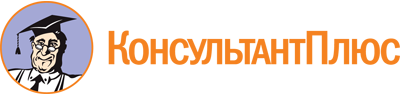 Областной закон Новгородской области от 27.04.2015 N 763-ОЗ
(ред. от 28.08.2023)
"О предоставлении земельных участков на территории Новгородской области"
(принят Постановлением Новгородской областной Думы от 22.04.2015 N 1444-5 ОД)Документ предоставлен КонсультантПлюс

www.consultant.ru

Дата сохранения: 27.11.2023
 27 апреля 2015 годаN 763-ОЗСписок изменяющих документов(в ред. областных законов Новгородской областиот 22.12.2016 N 49-ОЗ, от 03.07.2017 N 133-ОЗ, от 25.12.2017 N 202-ОЗ,от 30.10.2018 N 323-ОЗ, от 02.04.2019 N 390-ОЗ, от 29.05.2020 N 566-ОЗ,от 31.10.2022 N 198-ОЗ, от 28.08.2023 N 374-ОЗ)